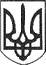 РЕШЕТИЛІВСЬКА МІСЬКА РАДАПОЛТАВСЬКОЇ ОБЛАСТІРОЗПОРЯДЖЕННЯ28 січня 2020 року   		                                                                             № 52Керуючись пп.2 п. „а” ст. 32 Закону України „Про місцеве самоврядування в Україні”, наказом Департаменту освіти і науки Полтавської облдержадміністрації від 21.01.2020 № 16,  Положенням ,,Про обласну виставку-конкурс декоративно-ужиткового і образотворчого мистецтва”, затвердженого наказом Департаменту освіти і науки Полтавської облдержадміністрації від 08 липня 2019 року № 258 та зареєстрованого в Головному територіальному управлінні юстиції у Полтавській області 24 липня 2019 року за № 369/3486, з метою виявлення та підтримки обдарованих дітей та підлітків Полтавщини, висвітлення багатогранності творчої особистості, збереження національних традицій, національно-патріотичного виховання дітей засобами образотворчого та декоративно-ужиткового мистецтва,ЗОБОВ’ЯЗУЮ: 1. Відділу освіти виконавчого комітету (Костогриз А.М.) здійснити організаційні заходи щодо участі закладів освіти у ІІ етапі Виставки-конкурсу. 2. Будинку дитячої та юнацької творчості (директор Супрун Т.М.) направити роботи вихованців та пакет документів, відповідно до Положення, для участі у ІІ етапі Виставки-конкурсу до  01 лютого 2020 року в Полтавський обласний центр естетичного виховання учнівської молоді.3. Контроль за виконанням розпорядження залишаю за собою.Заступник міського голови                                               Ю.С.ШинкарчукНачальник відділу з юридичних питань та управління комунальним майном                                   Н.Ю.КолотійНачальник відділу організаційно-інформаційної роботи, документообігута управління персоналом                                                   О.О. Мірошник  Начальник  відділу освіти                                                    А.М.КостогризПро участь в обласній виставці-конкурсі  декоративно-ужиткового і образотворчого мистецтва ,,Знай і люби свій край” 